Instituto Federal CatarinenseCerimonialSOLENIDADE DE COLAÇÃO DE GRAU POR VIDEOCONFERÊNCIA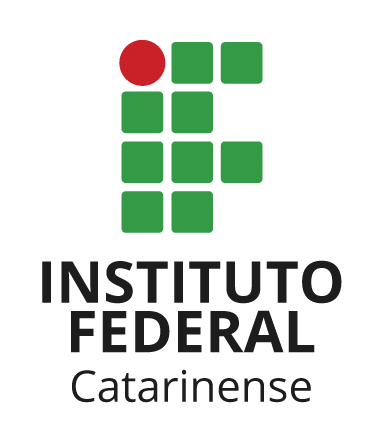 XXXXX/ 2021SANTA CATARINACOLAÇÃO DE GRAU POR VIDEOCONFERÊNCIA – 
IFC  (nome do campus)Data, horário, na plataforma do Google Meets (ou nome da plataforma)ROTEIRO:Introdução e Apresentação das Autoridades;Hino Nacional Brasileiro;Abertura da Solenidade;Juramento;Outorga de Grau;Discursos e encerramento;INTRODUÇÃO E APRESENTAÇÃO DAS AUTORIDADESMC –SENHORAS E SENHORES, BOA TARDE! ANTES DE INICIARMOS, PEDIMOS QUE OS MICROFONES DE TODOS OS PARTICIPANTES DESTA VIDEO CHAMADA SEJAM DESATIVADOS, PARA QUE POSSAMOS CONDUZIR A NOSSA CERIMÔNIA SEM RUÍDOS EXTERNOS. NESTA CERIMÔNIA DE CONCLUSÃO DE CURSO TEREMOS INTÉRPRETES DE LIBRAS, NESSE ATO A INTÉRPRETE (nome dos intérpretes).A REALIZAÇÃO DESTA COLAÇÃO DE GRAU POR VIDEOCONFERÊNCIA FOI AUTORIZADA PELA PORTARIA NORMATIVA Nº 7, DE 18 DE MAIO DE 2020, DEVIDO À CONDIÇÃO DE EMERGÊNCIA DA SAÚDE PÚBLICA DE IMPORTÂNCIA NACIONAL E INTERNACIONAL EM DECORRÊNCIA DA INFECÇÃO HUMANA PELO CORONAVÍRUS (COVID - 19), E ATENDE ÀS RECOMENDAÇÕES DO COMITÊ DE CRISE DO IFC, DESIGNADO PELA PORTARIA N. 655 DE 12 DE MARÇO DE 2020.É COM GRANDE ALEGRIA QUE DAMOS INÍCIO À SOLENIDADE DE OUTORGA DE GRAU POR VIDEOCONFERÊNCIA DA (turma X)  DOS CURSOS SUPERIORES DE (nome do curso), DO INSTITUTO FEDERAL CATARINENSE (nome do campus). SEJAM TODOS BEM-VINDOS E BEM-VINDAS!O INSTITUTO FEDERAL CATARINENSE (IFC) FOI CRIADO PELA LEI FEDERAL Nº 11.892, DE 29 DE DEZEMBRO DE 2008, E TEVE ORIGEM NA INTEGRAÇÃO DAS ESCOLAS AGROTÉCNICAS DE CONCÓRDIA, RIO DO SUL E SOMBRIO E DOS COLÉGIOS AGRÍCOLAS DE ARAQUARI E CAMBORIÚ, QUE ERAM VINCULADOS À UNIVERSIDADE FEDERAL DE SANTA CATARINA. O IFC POSSUI ATUALMENTE 15 CAMPI NO ESTADO DE SANTA CATARINA. HOJE, A TRAJETÓRIA FORMATIVA DO IFC SE INTEGRA ÀS DEMANDAS SOCIAIS E AOS ARRANJOS PRODUTIVOS LOCAIS/REGIONAIS COM CURSOS DA EDUCAÇÃO PROFISSIONAL E TECNOLÓGICA: QUALIFICAÇÃO PROFISSIONAL, EDUCAÇÃO PROFISSIONAL TÉCNICA DE NÍVEL MÉDIO, GRADUAÇÃO E PÓS-GRADUAÇÃO – LATO E STRICTO SENSU.MC –ESTÃO PRESENTES NESTA CERIMÔNIA AS SEGUINTES AUTORIDADES:O(A) SENHOR(A) REITOR(A) DO INSTITUTO FEDERAL CATARINENSE, (nome do(a) reitor(a));O(A) DIRETOR(A)-GERAL DO INSTITUTO FEDERAL CATARINENSE (NOME DO CAMPUS), (nome do(a) diretor(a));O(A) COORDENADOR(A) DO CURSO (nome do curso), (nome do coordenador(a));	O(A) PARANINFO DA TURMA DE (nome do curso), (nome do professor(a));O(A) PATRONO DA TURMA DE (nome do curso), (nome do professor(a)); HINO NACIONAL BRASILEIROMC –SENHORAS E SENHORES, NESTE MOMENTO, CONVIDAMOS A TODOS PARA, EM POSIÇÃO DE RESPEITO, ACOMPANHARMOS O HINO NACIONAL BRASILEIRO. REFORÇAMOS, AINDA, QUE OS MICROFONES DOS PARTICIPANTES DESTA VIDEOCONFERÊNCIA SE MANTENHAM DESATIVADOS, PARA NÃO CAUSAR RUÍDOS À APRESENTAÇÃO DO HINO NACIONAL.(Hino Nacional) ABERTURA DA SOLENIDADEMC –NESTE MOMENTO, CONVIDAMOS O(A) REITOR(A) DO INSTITUTO FEDERAL CATARINENSE, (nome do(a) reitor(a)),PARA A ABERTURA OFICIAL DESTA SESSÃO DE OUTORGA DE GRAU:(REITOR(A) LÊ):“DECLARO ABERTA A SESSÃO SOLENE DE OUTORGA DE GRAU DO CURSO SUPERIOR (nome do curso) DO (nome do campus) DO INSTITUTO FEDERAL CATARINENSE .”(RETORNO DOS TRABALHOS PARA A MESTRE DE CERIMÔNIAS)JURAMENTOMC –CONVIDAMOS O FORMANDO (nome do formando(a))  PARA PROCEDER À LEITURA DO JURAMENTO DO (nome do curso). PEDIMOS QUE, AO FINAL DA LEITURA DO JURAMENTO, OS FORMANDOS ATIVEM SEUS MICROFONES E REPITAM A FRASE FINAL DITA PELO JURAMENTISTA.JURAMENTISTA - SOLICITO QUE OS FORMANDOS FIQUEM EM PÉ, SE POSSÍVEL, LEVANTEM A MÃO DIREITA: (JURAMENTISTA LÊ E DEMAIS FORMANDOS REPETEM FRASE FINAL)“(Juramento deve ser colocado de acordo com o curso - Os juramentos podem ser verificados no Guia de Eventos, Cerimonial e Protocolo da Rede Federal, disponível em http://eventos.ifc.edu.br/documentos/ )”OUTORGA DE GRAUMC –NESTE MOMENTO TEREMOS A CHAMADA NOMINAL, POR ORDEM ALFABÉTICA, PARA O ATO DA OUTORGA DE GRAU.PEDIMOS QUE, À MEDIDA QUE FOREM SENDO CHAMADOS, ATIVEM O MICROFONE E FALEM “PRESENTE”, PARA QUE POSSAMOS VISUALIZAR NA TELA PRINCIPAL QUEM ESTÁ RECEBENDO O GRAU. LOGO EM SEGUIDA, O MICROFONE	DEVERÁ	SER	DESATIVADO,	PARA	QUE	OS	PRÓXIMOS CONCLUINTES TAMBÉM SEJAM VISTOS.MC – CONVIDAMOS PARA A OUTORGA DE GRAU (A) REITOR(A) DO INSTITUTO FEDERAL CATARINENSE, PROFESSOR(A) (nome do(a) reitor(a)). REITOR(A) DIZ:"CONFIRO A (NOME DO FORMANDO) O GRAU DE (TECNÓLOGO/LICENCIADO/BACHAREL) EM (NOME DO CURSO)”(NOME DOS FORMANDOS)1) NOME DOS FORMANDO2) NOME DOS FORMANDO3) NOME DO FORMANDOMC – UMA SALVA DE PALMAS PARA OS NOVOS PROFISSIONAIS!DISCURSOS E ENCERRAMENTOMC- CONVIDAMOS, PARA O SEU DISCURSO O(A) ORADOR(A) DA TURMA DE (NOME DO CURSO), (NOME DO ORADOR(A));MC- CONVIDAMOS, PARA O SEU DISCURSO O(A) PARANINFO(A) DA TURMA (NOME DO CURSO), (NOME DO PROFESSOR(A));MC- CONVIDAMOS, PARA O SEU DISCURSO, O(A) DIRETOR(A)-GERAL DO IFC (NOME DO CAMPUS),  (NOME DO PROFESSOR(A));
MC- CONVIDAMOS, PARA O SEU DISCURSO E ENCERRAMENTO DA SESSÃO SOLENE, O(A) REITOR(A) INSTITUTO FEDERAL CATARINENSE, (NOME DO REITOR(A)).APÓS O DISCURSO, A REITORA LÊ:"DECLARO ENCERRADA A SOLENIDADE DE OUTORGA DE GRAU DO CURSO SUPERIOR (NOME DO CURSO) DO INSTITUTO FEDERAL CATARINESE (NOME DO CAMPUS). BOA TARDE!"MC –EM NOME DO INSTITUTO FEDERAL CATARINENSE, PARABENIZAMOS A TODOS POR ESTA CONQUISTA E DESEJAMOS UM BOM ÊXITO NA VIDA PROFISSIONAL DE CADA UM E DE CADA UMA. A GRAVAÇÃO DESTA COLAÇÃO DE GRAU ESTARÁ DISPONÍVEL EM BREVE NO CANAL DO YOUTUBE DO IFC. UMA ÓTIMA TARDE A TODOS.